Witam Was serdecznie w środę 31.03.2021r.Dzisiaj temat dnia :  „Pisanki jajka kolorowe”Słuchanie wiersza K. Daktun – Czerniak „Jajko”Dziś poznacie nowy wiersz. Podczas czytania przez waszego rodzica wiersza,możecie mu pomóc poprzez dopowiadanie odgłosów zwierząt występującychw wierszu.Kura zniosła jajko i przetarła oczy:-Jakie ono białe?Zawołała głośno: kok- kodak, kok – kodakCo w kurzym języku może znaczyć tak:- Ratunku ! Pomocy!Zbiegły się kury, kaczki i indyczki- cały podwórkowy drób.A kura płacze i woła: - Jajko jest chore!Patrzcie jakie jest blade. Och moje jajeczko!Wezmą cię do szpitala. Już cię pewnie nie zobaczę!Rzekła gąska: Gę, gę, gęMoja kurko przyjaciółko, jajko jest takie jak należy.Przyjdzie gospodyni, jajko do domu zabierze,Zrobi z niego pysznościi twoje jajko na stole zagości.A jeżeli- tak się zdarzyć może- będą święta,Twoje jajko, razem z innymi jajkami...Zalśni kolorami!Porozmawiajcie na temat wiersza:- Kto zniósł jajko?- W jakim humorze była kura? (Na początku była zdziwiona widząc białe jajko ,a później zmartwiona) - Czym się martwiła kura ?- Co na pocieszenie powiedziała kurce gąska?- Dlaczego jajko zalśni kolorami? (Zbliżają się święta wielkanocne i z tej okazji malujemy jajka)Rozmowa na temat „Do czego wykorzystujemy jajka?”Dzieci podają propozycje potraw, których składnikiem są jajka.Zabawa ruchowo – naśladowcza „Kurczątka i polecenia”Dzieci – kurczątka poruszają się po pokoju w rytm dowolnej muzyki. Podczas przerwy w grze wykonują polecenia rodzica np. Kurczątka klaszczą (tupią, witają się z mamą, przewracają się na plecy i machają nóżkami itp.)Zadania dla 5 – latków:- Opowiedz historyjkę. Ułóż zdania do ilustracji. Powiedz, gdzie znajdują się pisklęta względem kury – praca z książką s. 67- Ćwiczenie graficzne – rysowanie pisanek według wzoru. Dzielenie nazw obrazków na głoski – karta pracy 67- Ćwiczenia w liczeniu. Rysowanie w pętlach pisanek w określonej liczbie i w określonym kolorze – karta pracy 68- Układanie zadań do podanych obrazków – karta pracy 69- W wolnej chwili Obejrzyjcie i opowiedzcie historyjkę obrazkową „Co przytrafiło się zajączkowi? Dorysujcie zakończenie historyjki – karta pracy 66Wysłuchanie piosenki „Pisanki”https://www.youtube.com/watch?v=OTPObfVuHCYRozmowa na temat piosenki. - O czym była piosenka?- Co było namalowane na pisankach?Pisanki - wykonajcie pracę plastyczną.W dowolny sposób ozdóbcie ugotowane na twardo jajka lub jeśli macie to jajka styropianowe.Bardzo chętnie obejrzę wasze własnoręcznie wykonane pisanki. Jeżeli możecie przyślijcie zdjęcia na mój telefon – numer – 512 244 166.  Zadania dla 4 – latków:- Opowiedz historyjkę obrazkową.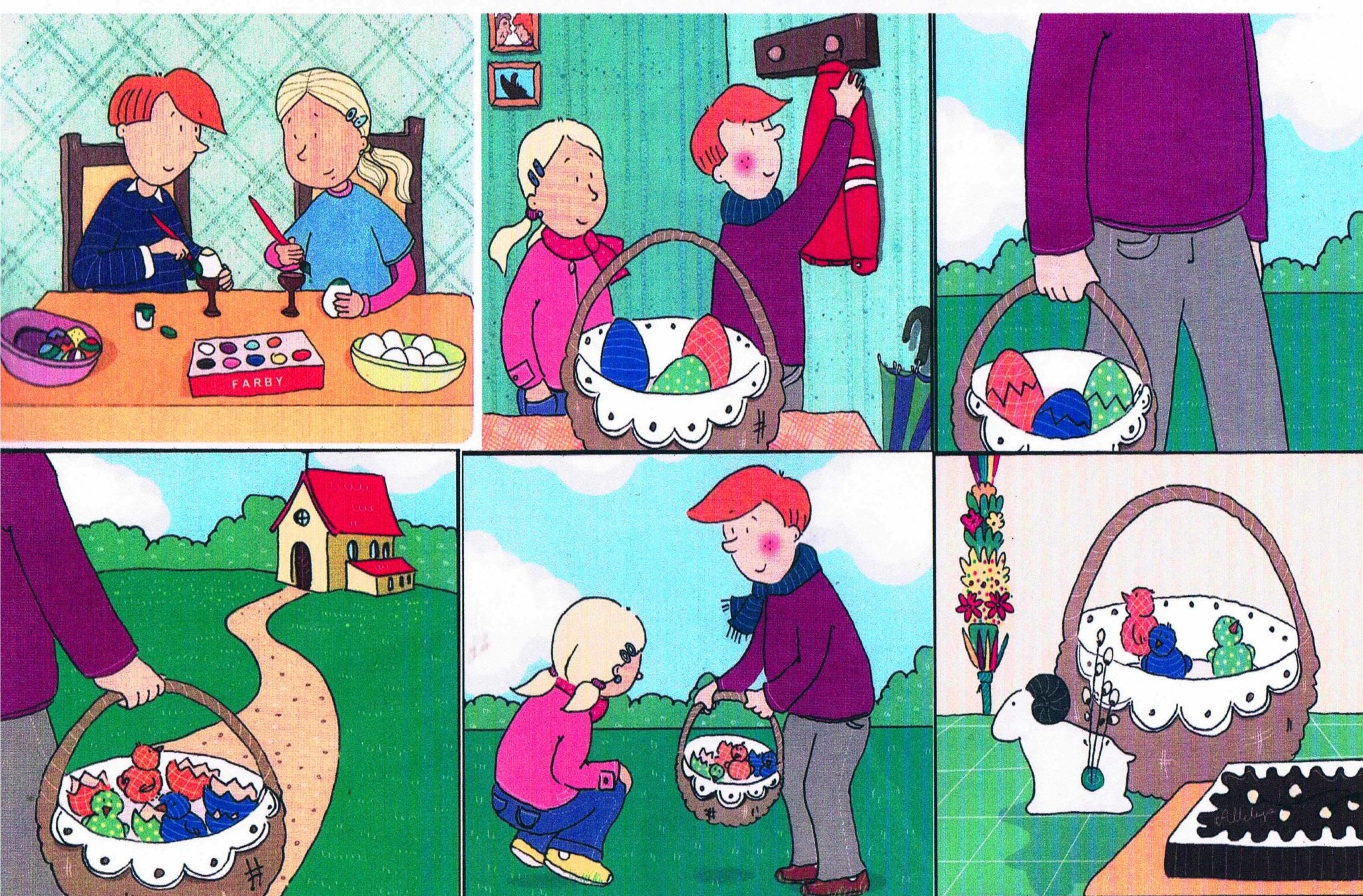 - Wykonaj poniższą kartę pracy.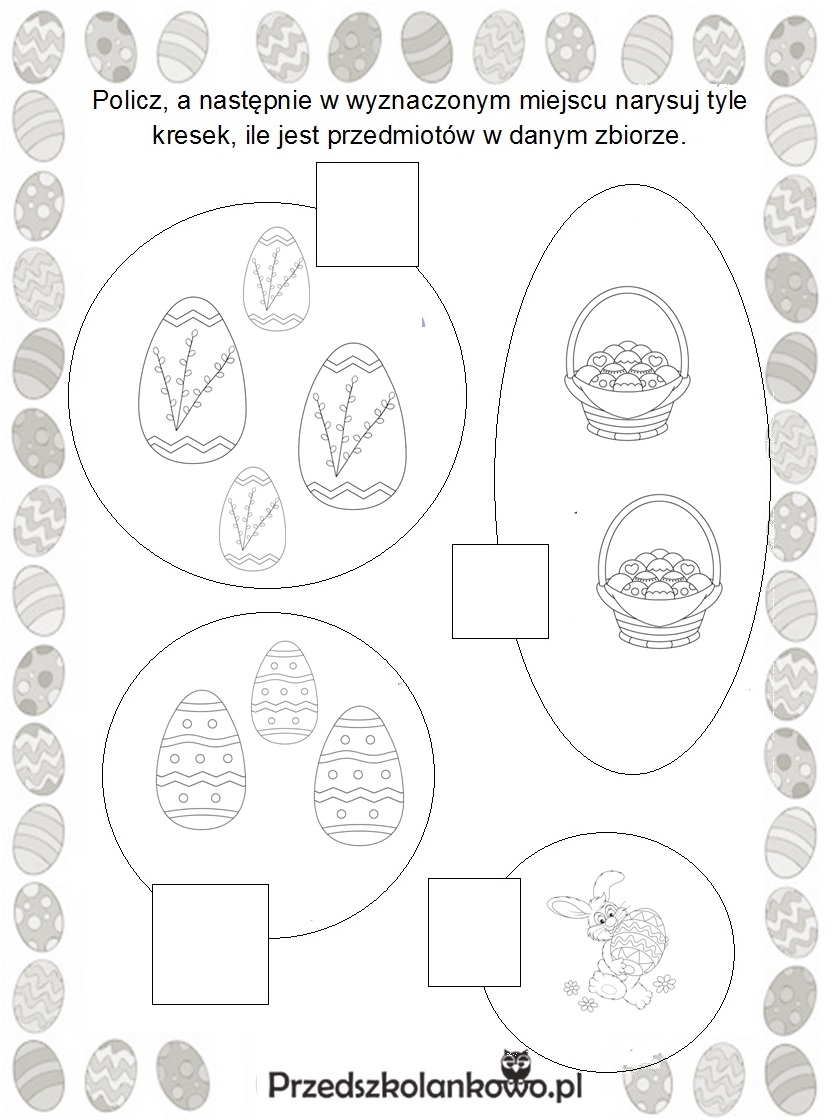 Wysłuchanie piosenki „Pisanki”https://www.youtube.com/watch?v=OTPObfVuHCYRozmowa na temat piosenki. - O czym była piosenka?- Co było namalowane na pisankach?Pisanki - wykonajcie pracę plastyczną.W dowolny sposób ozdóbcie ugotowane na twardo jajka lub jeśli macie to jajka styropianowe.Bardzo chętnie obejrzę wasze własnoręcznie wykonane pisanki. Jeżeli możecie przyślijcie zdjęcia na mój telefon – numer – 512 244 166.  Drogie Dzieci. Zachęcam Was do udziału w domu w przygotowaniach do świąt.  Poukładajcie zabawki na swoich półeczkach, zadbajcie o swoje przybory do rysowania, zachęcam również do pomocy Rodzicom w drobnych pracach. A już dziś wszystkim składam świąteczne życzenia: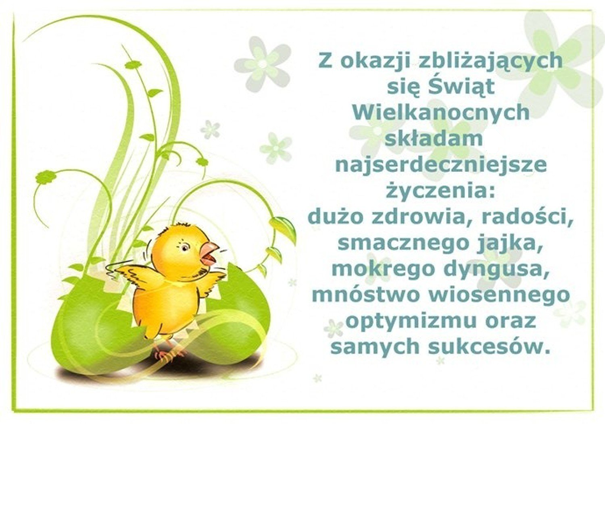 